Новая промостраница поможет разобраться в направленных физическим лицам налоговых уведомлениях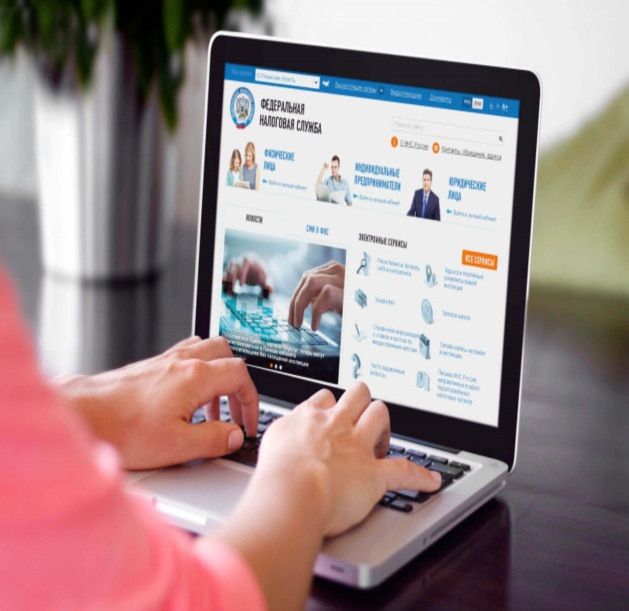 На сайте ФНС России www.nalog.ru размещена новая промостраница о налоговых уведомлениях, направленных физическим лицам. Оплатить налоги, указанные в налоговых уведомлениях, следует не позднее 1 декабря 2020 года.На промостранице представлены разъяснения по типовым вопросам – жизненным ситуациям: что такое налоговое уведомление, как его получить и исполнить, что делать, если оно не пришло, каковы основные изменения в налогообложении имущества физлиц по сравнению с прошлым годом, где можно узнать о налоговых ставках и льготах, указанных в уведомлении, и как ими воспользоваться. Также размещены материалы по вопросам налогообложения недвижимости: о применении налогового вычета по земельному налогу, о налоговых льготах для многодетных семей, о налоговых калькуляторах для самостоятельного расчета налога и т. д.Налоговые уведомления адресованы владельцам налогооблагаемого имущества: земельных участков, объектов капитального строительства, транспортных средств (за период владения в течение 2019 года). Они отправляются им по почте заказными письмами или размещаются в их Личных кабинетах налогоплательщиков.По желанию получить направленное уведомление можно дополнительно в любой налоговой инспекции, обслуживающей физлиц, и в МФЦ, предоставляющем данную услугу. Для этого подается соответствующее заявление.Межрайонная ИФНС России № 1 по Мурманской области